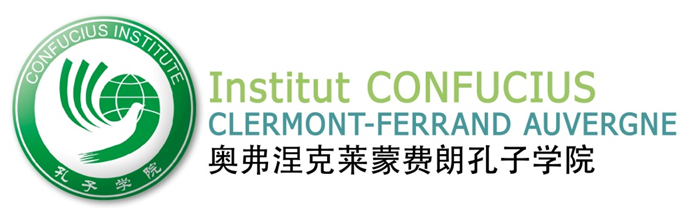 Bulletin d’inscription Cours d’initiation à la Peinture chinoise2021-2022Adresse : 40 avenue de Grande-Bretagne - 63000 Clermont-FerrandTéléphone : 04.73.14.11.27 Courriel : contact@confucius-clermont-auvergne.orgSite Internet : www.confucius-clermont-auvergne.org Madame			 Mademoiselle			             Monsieur Nom					Prénom					Adresse										Code postal				Ville					Téléphone / portable								Courriel										Profession									Si vous êtes étudiant, merci d’indiquer votre établissement d’origine : 				 Cours d’initiation à la peinture chinoise : Cycle I   Le tarif est de 110€ pour 20 h de cours (2h par semaine sur 10 semaines hors vacances scolaires). Mardi de 10h00 à 12h00 (1er cours le mardi 28 septembre 2021. Fin le mardi 14 décembre 2021) Cours d’initiation à la peinture chinoise : Année entière  Le tarif est de 315€ pour 60 h de cours (2h par semaine sur 10 semaines hors vacances scolaires). Mardi de 10h00 à 12h00 (1er cours le mardi 28 septembre 2021. Fin le mardi 14 juin 2022)Le papier et la peinture sont fournis. Les cours peuvent être assurés sous réserve de 5 participants minimum.Adhésion obligatoireRèglement de la totalité des frais exigé à l’inscription.En cas de désistement au-delà du 2ème cours les frais d’inscription ne sont pas remboursables.Toute inscription aux activités nécessite une adhésion à l’association d’un montant de 20 € par an.Si vous êtes aussi inscrit à un autre cours, une seule adhésion est nécessaire.Monsieur/Madame…………………………………………………………………………………déclare adhérer à l'association, et s'engage à verser la cotisation de 20 €.  Utilisation de l’image : Autorisez-vous l’association à utiliser votre image à des fins non commerciales sur tout type de support (affiche, site Internet, etc.) ? OUI NONDate et signature : 								Réservé à l’administrationRéglé le : …………………………Montant total :		€   	 Cours	 		Adhésion		 Espèces	 	      	  Chèque		  Reçu